VSTUPNÍ ČÁSTNázev moduluTvorba zeleněKód modulu41-m-3/AK25Typ vzděláváníOdborné vzděláváníTyp modulu(odborný) teoreticko–praktickýVyužitelnost vzdělávacího moduluKategorie dosaženého vzděláníH (EQF úroveň 3)Skupiny oborů41 - Zemědělství a lesnictvíKomplexní úlohaObory vzdělání - poznámky41-52-E/01 Zahradnické práce41-52-H/01 ZahradníkDélka modulu (počet hodin)20Poznámka k délce moduluPlatnost modulu od30. 04. 2020Platnost modulu doVstupní předpokladyPředpokládá se zvládnutí učiva o stavebních materiálech, dále základní znalosti o skupinách rostlin v zahradních a krajinářských úpravách. Není zde návaznost na žádný jiný předchozí modul.JÁDRO MODULUCharakteristika moduluCílem modulu je získání teoretických znalostí a praktických dovedností při zakládání specifických typů staveb v zahradních a krajinářských kompozicích – skalek a zídek.Teoretická výuka směřuje k získání znalostí o významu a využití skalek a zídek v zahradních a krajinářských úpravách, o používaných stavebních materiálech při budování těchto staveb, o způsobu realizace těchto typů staveb a způsobech ošetřování. Je teoretickým podkladem pro realizaci sadovnických úprav podle projektové dokumentace.Cílem výuky by mělo být naučit žáky pochopit tyto specifické stavby a seznámit je s jejich realizací.Očekávané výsledky učeníKritérium: (výsledky vzdělávání dle RVP)zakládá, ošetřuje a udržuje sadovnické a krajinářské úpravyŽákpopíše a charakterizuje význam a uplatnění skalek a zídekv zahradní a krajinářské kompozicipopíše postup při zakládání skalek a zídekpopíše způsob osázení skalek a zídek, uvede vhodné skupiny a konkrétní druhy rostlin k jejich osázeníprovede údržbu suché květinové zídkyObsah vzdělávání (rozpis učiva)Obsahový okruh Sadovnictví, venkovní květinářství a vazačstvíučivo Sadovnické a krajinářské činnosti   zakládání a údržba sadovnických a krajinářských úpravUčební činnosti žáků a strategie výukyPři teoretickém vyučování je použit frontální způsob výuky s doplněním fotografickým materiálem, audiovizuální ukázky, řízená diskuse, skupinová i individuální práce s informacemi, řešení projektů, práce se sadovnickými plány.Žáci si při výuce pořizují zápisy z výkladu, pracují s informacemi z internetu a odborné literatury, pracují se sadovnickými plány.V praktické výuce se žák seznámí s druhy stavebního materiálu přímo v terénu, vyzkouší si způsoby usazení kamenů ve skalkách i tzv. suchých zídkách, vysadí rostliny do zídky. Vhodné je zařadit do výuky exkurzi.Žáci se v rámci teoretické výuky:Seznámí s pojmy skalka a zídka, pochopí její funkci v sadovnických a krajinářských úpraváchSeznámí se s druhy stavebního materiálu pro stavbu skalek a zídekSeznámí se s vhodným sortimentem rostlinPochopí způsob osázení skalek a zídek, respektování nároků jednotlivých skupin rostlinSeznámí se se způsobem ošetřování rostlin, jejich výměnou a doplňováním v době existence těchto specifických zahradních stavebVyhledávají a ověřují si potřebné informace na síti nebo v odborné literatuřeŽáci v rámci praktické výuky:Provádějí založení skalek a zídek na předem určeném stanovištiUsazují zvolené druhy kamenůVolí vhodný sortiment rostlin a vysazují je do skalky a zídkyOšetřují dříve osázené skalky a zídkyZpracovávají nákres květinové zídky s vysazenými rostlinamiZařazení do učebního plánu, ročníkModul je vhodné zařadit do 2. nebo 3. ročníku studia.VÝSTUPNÍ ČÁSTZpůsob ověřování dosažených výsledkůPro teoretické ověření výsledků vzdělávání bude k dispozici standardní učebna, vhodné je vybavení PC a dataprojektorem.Ověřování výsledků vzdělávání lze uskutečnit formou písemných testů, ústním ověřováním znalostí, řešením projektů a praktickými činnostmi se sadovnickými plány.Pro praktické ověřování je k dispozici suchá květinová zídka pro zajištění údržby.Kritéria hodnoceníPři hodnocení bude kladen důraz:na hloubku porozumění učivu a schopnost aplikovat poznatky v praxi,přesnost vyjadřování a správnost používání odborné terminologie.Kritérium:zakládá, ošetřuje a udržuje sadovnické a krajinářské úpravypopíše a charakterizuje význam a uplatnění skalek a zídek v zahradní a krajinářské kompoziciŽák samostatně popíše a charakterizuje význam a uplatnění skalek, jeho projev je samostatný a věcně správný. Je z něj patrné, že žák učivu porozuměl.Hodnocení: výborněŽák popíše a charakterizuje význam a uplatnění skalek, jeho projev je věcně správný. .Hodnocení: chvalitebněŽák odpovídá s nepřesnostmi, jeho projev vyžaduje občasný zásah učitele, v problematice se však orientuje. Je méně samostatný.hodnocení: dobřeŽák má obtíže se zvládnutím problematiky, orientuje se v ní se značnými obtížemi a jen za neustálé pomoci učitele. Dopouští se častých chyb.hodnocení: dostatečněKritérium:zakládá, ošetřuje a udržuje sadovnické a krajinářské úpravypopíše postup při zakládání skalek a zídekŽák samostatně a věcně správně popíše postup při zakládání skalek a zídek, učivu porozuměl. Jeho projev je plynulý bez pomoci učitele.hodnocení: výborněŽák správně popíše postup při zakládání skalek a zídek, učivu porozuměl. Jeho projev je plynulý.Hodnocení: chvalitebněŽák se orientuje v problematice, reaguje na doplňovací otázky a za pomoci učitele problematiku zvládá, jeho projev je nejistý.hodnocení: dobřeŽák má obtíže se zvládnutím učiva, v problematice se orientuje se značnými obtížemi, jeho projev se neobejde bez trvalého vedení učitelem.hodnocení: dostatečněKritérium:zakládá, ošetřuje a udržuje sadovnické a krajinářské úpravypopíše způsob osázení skalek a zídek, uvede vhodné skupiny a konkrétní druhy rostlin k jejich osázeníŽák samostatně popíše způsob osázení skalek a zídek, jeho projev je samostatný a věcně správný.hodnocení: výborněŽák popíše způsob osázení skalek a zídek, jeho projev je věcně správný.Hodnocení: chvalitebněŽák se orientuje v problematice, reaguje na četné doplňující otázky a za pomoci učitele problematiku zvládá.hodnocení: dobřeŽák má obtíže se zvládnutím učiva, v problematice se orientuje se značnými obtížemi a jen s pomocí učitele.hodnocení: dostatečněPro úspěšné splnění teoretické části je nezbytné získání hodnocení známkou 1–4.Kritérium:zakládá, ošetřuje a udržuje sadovnické a krajinářské úpravyprovede údržbu suché květinové zídkyŽák samostatně a správně provede údržbu suché květinové zídky, samostatně si vybere všechny pomůcky k provedení práce.hodnocení: výborněŽák provede údržbu suché květinové zídky, a vybere si všechny pomůcky k provedení práce.hodnocení: chvalitebněŽák nepracuje zcela samostatně, jeho činnost vyžaduje občasné korekce ze strany učitele, výsledná kvalita prováděné práce s drobnými připomínkami. Veškeré nářadí si nachystá rovněž dle připomínek vyučujícího.hodnocení: dobřeŽák má obtíže s provedením zadání, jeho práce je nesamostatná a ne v požadované kvalitě, ve své práci je neustále veden učitelem včetně přípravy pomůcek.hodnocení: dostatečněPro úspěšné splnění praktické části je nezbytné získání hodnocení známkou 1–4.Výsledná známka modulu je určena aritmetickým průměrem dílčích výsledků vzdělávání.Doporučená literaturakolektiv autorů: Tvorba zeleně, Sadovnictví – krajinářství. Mělník, VOŠZa a SZaŠ Mělník, 2011. 303 s. ISBN 978-80-904782-0-6 (VOŠZa a SZaŠ), ISBN 978-80-247-3605-1 (Grada).PoznámkyDoporučené rozvržení hodin:teoretické vyučování: 8 hodinpraktické vyučování: 12 hodinObsahové upřesněníOV RVP - Odborné vzdělávání ve vztahu k RVPMateriál vznikl v rámci projektu Modernizace odborného vzdělávání (MOV), který byl spolufinancován z Evropských strukturálních a investičních fondů a jehož realizaci zajišťoval Národní pedagogický institut České republiky. Autorem materiálu a všech jeho částí, není-li uvedeno jinak, je Jan Šenk. Creative Commons CC BY SA 4.0 – Uveďte původ – Zachovejte licenci 4.0 Mezinárodní.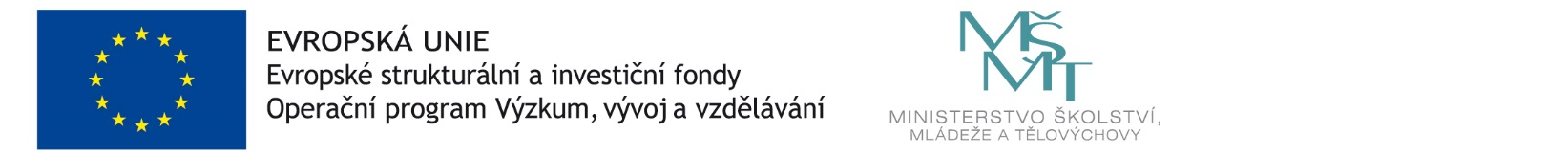 